Pelotas, ____de_______________________de 20____.À Coordenação do Curso de Engenharia de MateriaisEu,____________________________________________matrícula__________ solicito autorização para realizar Matrícula Especial no Curso__________________________________________________________na disciplina________________________________________________________, código______________________________,pelo (s) motivo(s) que exponho a seguir:___________________________________________________________________________________________________________________________________________________________________________________________.Estou ciente que, se não possuir o(s) pré-requisito(s) necessários, minha matrícula na disciplina será excluída pelo Curso de Engenharia de Materiais.N.T.P.D.Assinatura do(a) aluno(a)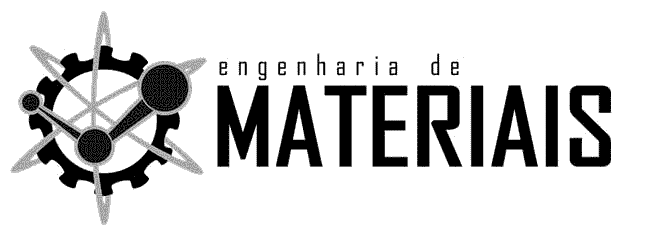 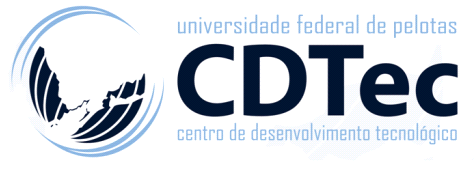 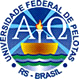 